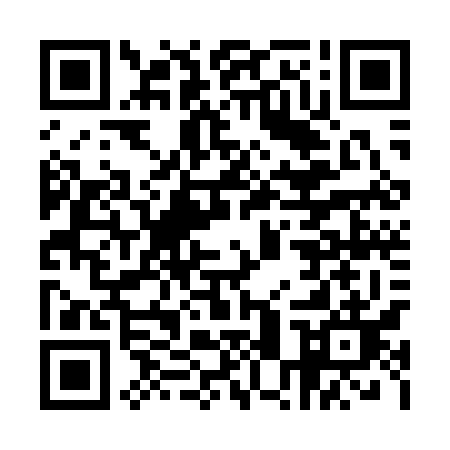 Ramadan times for Stare Zadybie, PolandMon 11 Mar 2024 - Wed 10 Apr 2024High Latitude Method: Angle Based RulePrayer Calculation Method: Muslim World LeagueAsar Calculation Method: HanafiPrayer times provided by https://www.salahtimes.comDateDayFajrSuhurSunriseDhuhrAsrIftarMaghribIsha11Mon4:034:035:5511:423:355:315:317:1612Tue4:004:005:5311:423:365:325:327:1813Wed3:583:585:5011:423:385:345:347:2014Thu3:553:555:4811:413:395:365:367:2215Fri3:533:535:4611:413:405:375:377:2416Sat3:503:505:4311:413:425:395:397:2617Sun3:483:485:4111:413:435:415:417:2818Mon3:453:455:3911:403:455:435:437:3019Tue3:423:425:3611:403:465:445:447:3220Wed3:403:405:3411:403:475:465:467:3421Thu3:373:375:3211:393:495:485:487:3622Fri3:353:355:3011:393:505:495:497:3823Sat3:323:325:2711:393:515:515:517:4024Sun3:293:295:2511:383:535:535:537:4225Mon3:273:275:2311:383:545:555:557:4426Tue3:243:245:2011:383:555:565:567:4627Wed3:213:215:1811:383:575:585:587:4828Thu3:183:185:1611:373:586:006:007:5029Fri3:163:165:1311:373:596:016:017:5230Sat3:133:135:1111:374:006:036:037:5431Sun4:104:106:0912:365:027:057:058:561Mon4:074:076:0712:365:037:067:068:592Tue4:044:046:0412:365:047:087:089:013Wed4:014:016:0212:355:057:107:109:034Thu3:583:586:0012:355:077:127:129:055Fri3:563:565:5812:355:087:137:139:086Sat3:533:535:5512:355:097:157:159:107Sun3:503:505:5312:345:107:177:179:128Mon3:473:475:5112:345:117:187:189:159Tue3:443:445:4912:345:137:207:209:1710Wed3:413:415:4612:335:147:227:229:19